Reformierte Kirchen Bern-Jura-SolothurnSuchergebnisse für "Buch "Autor / TitelJahrMedientypSignatur / StandortAnzahl Ausleihen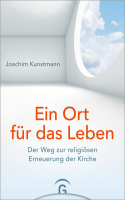 Kunstmann, Joachim 1961-Ein Ort für das Leben : Der Weg zur religiösen Erneuerung der Kirche2022Buch26112Kunstmann, Joachim 1961-Ein Ort für das Leben : Der Weg zur religiösen Erneuerung der Kirche2022Buch26112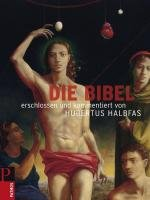 Halbfas, HubertusDie Bibel : erschlossen und kommentiert2001Buch220.17Halbfas, HubertusDie Bibel : erschlossen und kommentiert2001Buch220.17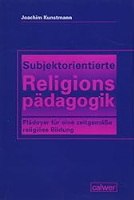 Kunstmann, JoachimSubjektorientierte Religionspädagogik : Plädoyer für eine zeitgemässe religiöse Bildung2018Buch2687Kunstmann, JoachimSubjektorientierte Religionspädagogik : Plädoyer für eine zeitgemässe religiöse Bildung2018Buch2687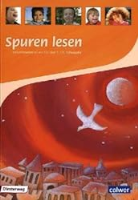 Freudenberger-Lötz, PetraSpuren lesen : Lehrermaterialien für das 1./2. Schuljahr2010Buch268.136Freudenberger-Lötz, PetraSpuren lesen : Lehrermaterialien für das 1./2. Schuljahr2010Buch268.136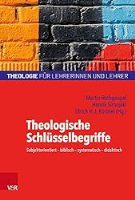 Rothgangel, MartinTheologische Schlüsselbegriffe : Subjektorientiert – biblisch – systematisch – didaktisch2019Buch2306Rothgangel, MartinTheologische Schlüsselbegriffe : Subjektorientiert – biblisch – systematisch – didaktisch2019Buch2306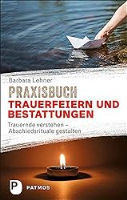 Lehner, BarbaraPraxisbuch Trauerfeiern und Bestattungen : Trauernde verstehen - Abschiedsrituale gestalten2021Buch241.9716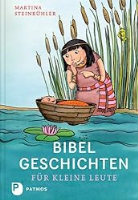 Steinkühler, MartinaBibelgeschichten für kleine Leute2012Buch220.025Steinkühler, MartinaBibelgeschichten für kleine Leute2012Buch220.025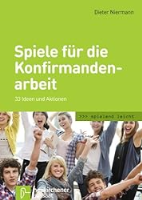 Niermann, DieterSpiele für die Konfirmandenarbeit : 33 Ideen und Aktionen2014Buch268.0355Niermann, DieterSpiele für die Konfirmandenarbeit : 33 Ideen und Aktionen2014Buch268.0355Niermann, DieterSpiele für die Konfirmandenarbeit : 33 Ideen und Aktionen2014Buch268.0355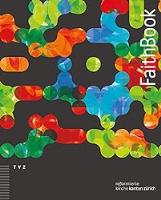 von Siebenthal, PatrickFaithBook : Inspirationen zum Glauben2014Buch268.425von Siebenthal, PatrickFaithBook : Inspirationen zum Glauben2014Buch268.425von Siebenthal, PatrickFaithBook : Inspirationen zum Glauben2014Buch268.425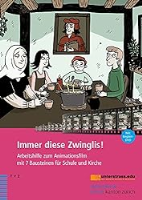 Ebel, EvaImmer diese Zwinglis! : Arbeitshilfe zum Animationsfilm mit 7 Bausteinen für Schule und Kirche2018Buch275.35Ebel, EvaImmer diese Zwinglis! : Arbeitshilfe zum Animationsfilm mit 7 Bausteinen für Schule und Kirche2018Buch275.35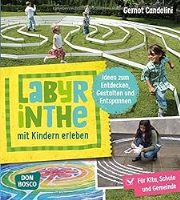 Candolini, GernotLabyrinthe mit Kindern erleben : Ideen zum Entdecken, Gestalten und Entspannen2019Buch248.35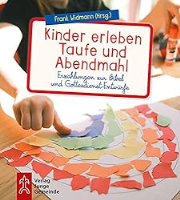 Widmann, FrankKinder erleben Taufe und Abendmahl : Erzählungen zur Bibel und Gottesdienst-Entwürfe2021Buch265.15Widmann, FrankKinder erleben Taufe und Abendmahl : Erzählungen zur Bibel und Gottesdienst-Entwürfe2021Buch265.15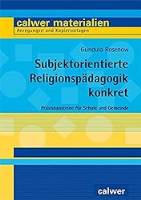 Rosenow, GundulaSubjektorientierte Religionspädagogik konkret2021Buch2685